Конспект подгруппового   логопедического занятия  в старшей логопедической группе для детей с ОНР III уровня.Лексическая тема «Дикие животные зимой»Дикие животные зимой.Коррекционно-образовательная задача. Закрепление представления   о диких животных, их внешнем виде, образе жизни в зимней период. Уточнение и расширение словаря по теме «Дикие животные».Коррекционно-развивающие цели. Совершенствование грамматического строя речи: употребление существительных с суффиксами онок-енок., согласование числительных с существительными, образование притяжательных прилагательных с помощью суффиксов  -ин (-ын), -ий. Развитие связной речи, фонематического слуха, мелкой и общей моторики, координации речи с движением.Коррекционно-воспитательные  цели. Формирование навыков сотрудничества, доброжелательности, самостоятельности. Воспитание любви и бережного отношения к животным.Оборудование. Предметные картинки с изображением диких животных. Картинно-графический план к рассказу «Зима в лесу», картинки символы (хищное и травоядное животное), картинки с изображением следов диких животных.Ход занятия.Организационный момент.Утреннее приветствие.Здравствуй, солнце!Здравствуй, небо!Здравствуй, вся моя Земля!Мы проснулись очень рано,И приветствуем тебя!Логопед. Ребята, на электронную почту детского сада пришло письмо.«Дорогие ребята,  приглашаю вас в гости в зимней лес».Письмо не подписано, но есть картинка из пазлов.  Чтобы понять, кто изображен на картинке, нужно  правильно собрать пазлы. Вы согласны отправиться в зимний лес?Дети. Да.Логопед. На чем поедем?Дети. На лыжахЛогопед. Вставайте друг за другом. И повторяйте движения и слова за мной.Мы на лыжах в лес идем, (Дети машут руками, как будто работают лыжными палками.) Мы взбираемся на холм.          Палки нам идти помогут,Будет нам легка дорога.Вдруг поднялся сильный ветер, (Вращение туловищем  вправо и влево)Он деревья крутит, вертит  (Руки вверх, наклоны вправо и влево)                  И среди ветвей шумит.Снег летит, летит, летит. (Медленно опустить руки)По опушке зайчик скачет,   (Прыжки на двух ногах)                  Словно белый мягкий мячик.Раз прыжок и два прыжок,Вот и скрылся наш дружок!Хоть приятно здесь кататься, (Дети машут руками, как будто работают лыжными палками).Надо снова заниматься.Задание №1Логопед. Вот мы и попали в зимний лес. Как красиво. Послушайте, что вы слышите. (Звуки зимнего леса).1-й ребенок. Я слышу, как поет синица.2-й ребенок. Я слышу, как хрустит снег.3-й ребенок. Я слышу, как воет вьюга.4-й ребенок. Я слышу, как стучит дятел.5-й ребенок. Я слышу, как трещат ветки деревьев.6-й ребенок. Я слышу, как кричит лось.Задание №2Логопед. Что нельзя делать в лесу?Дети. Нельзя шуметь, ломать ветки, рубить деревья, сорить.Дети выбирают картинки символы и прикрепляют на доску. Задание №5Логопед. Правильно. Посмотрите, чьи следы вы видите на снегу?Около каждого следа дети выставляют фигуры диких животных1-й ребенок. Это заячьи следы.2-й ребенок. Это беличьи следы.3-й ребенок. Это лисьи следы.4-й ребенок. Это рысьи следы.5-й ребенок. Это волчьи следы.6-й ребенок. Это оленьи следы.Кто из них является хищником? Кто травоядным?Дети прикрепляют картинки - символы на фигуры животных.1-й ребенок. Заяц-это травоядное животное2-й ребенок. Белка - это травоядное животное3-й ребенок. Лиса - это хищное животное.4-й ребенок. Лось - это травоядное животное.5-й ребенок. Волк - это хищное животное.6-й ребенок. Олень - это травоядное животное.Логопед. Все животные были детенышами. Найдите детские фотографии животных.1-й ребенок. Заяц был зайчонком.2-й ребенок. Волк был волчонком.3-й ребенок. Лось был лосенок.4-й ребенок. Рысь был рысенком.5-й ребенок. Белка была бельчонком.6-й ребенок. Медведь был медвежонком.Задание №6Посмотрите, кого вы видите в лесу?Дети. Волка,  зайца, лося,  белку, лису.Логопед. Почему так мало животных?Дети. Некоторые животные впали в спячку?Логопед. Назовите животных, которые впали в спячку. 1-й ребенок. Медведь.2-й ребенок. Барсук.3-й ребенок. Еж.4-й ребенок. Енот.5-й ребенок. Хомяк.6-й ребенок. Бурундук.На экране появляются животные.Задание №7Как называется профессия человека, который охраняет лес, следит за порядком в лесу? Правильно лесник, только он знает, какие животные обитают в его лесу. Ребята, давайте поможем леснику посчитать животных.     1-й ребенок. Одна белка, две белки, три белки, четыре белки. Пять белок.2-й ребенок. Один волк, два волка, три волка, …3-й ребенок. Одна лиса, две лисы, три лисы…4-й ребенок. Один лось, два лося, три лося, …5-й ребенок. Один заяц, два зайца, три зайца, …6-й ребенок. Один кабан, два кабана, три кабана,…Задание №8 Ребята, посмотрите на полянку пришли животные, кто из них лишний? Заяц, медведь, лиса, волк.Олень, лось, кабан, лиса.Молодцы! Справились с заданием.Задание №9.Логопед. Ребята, Прослушайте предложения. Вставьте предлоги, подходящие по смыслу. Повторите предложения целиком.1-й ребенок. Медведь зимует    _____    берлоге.2-й ребенок. Белка сидит    _____    еловой ветке.3-й ребенок. Лось стоит    _____      березой.4-й ребенок. Кабан пробежал    _____     елкой.5-й ребенок. Заяц пронёсся    _____     кустами.6-й ребенок. Бельчата выглядывают    _____     дупла. Логопед. Замечательно. Ребята, посмотрите на экран. Из пазлов мы собрали картинку. Кто это?Дети. Медведь.Логопед. Медведь в гости пригласил, а сам в спячку лег.Он оставил нам голосовое сообщение. «Здравствуйте дети. Я очень хочу знать, что такое зима? Что происходит с природой? Как живут зимой дикие животные? Логопед. Ребята, давайте оставим медведю сообщение о зиме. Но как это сделать? Ведь медведь не умеет читать.Дети. Можно написать сообщение  в виде картинок.Дети составляют рассказ по картинно-графическому плану.Зима Наступила Зима. Солнце светит, но не греет.  Ночь длинная, а день короткий.  Падает белый пушистый снег. Снег лежит на земле, на деревьях. Бывают сильные морозы. Реки покрыты толстым льдом. Люди надели теплую зимнюю одежду. В лесу в теплой берлоге спит медведь, в уютной норе сопит барсук, в норке под корнем большого дерева спит  ёж. Белка поменяла оранжевую шубку на серебристо – серую. Запасла на зиму припасы: орехи, грибы. Заяц поменял серую летнюю шубку на зимнюю, белоснежную и пушистую. Норы у зайца нет. По лесу ходит злой и голодный волк.Логопед. Молодцы ребята! Справились со всеми заданиями. Скажите, что вам  понравилось больше всего?Ответы детей.?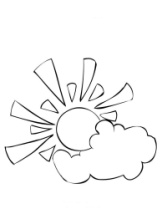 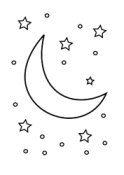 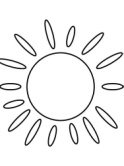 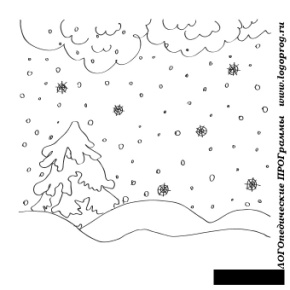 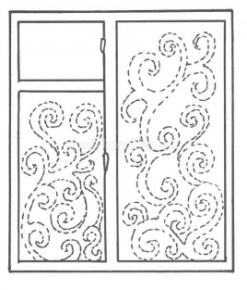 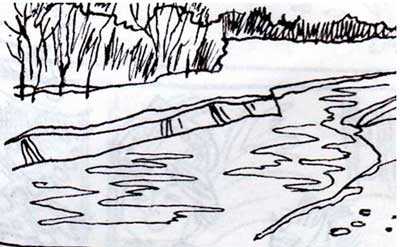 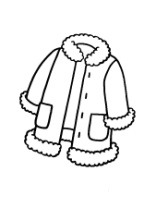 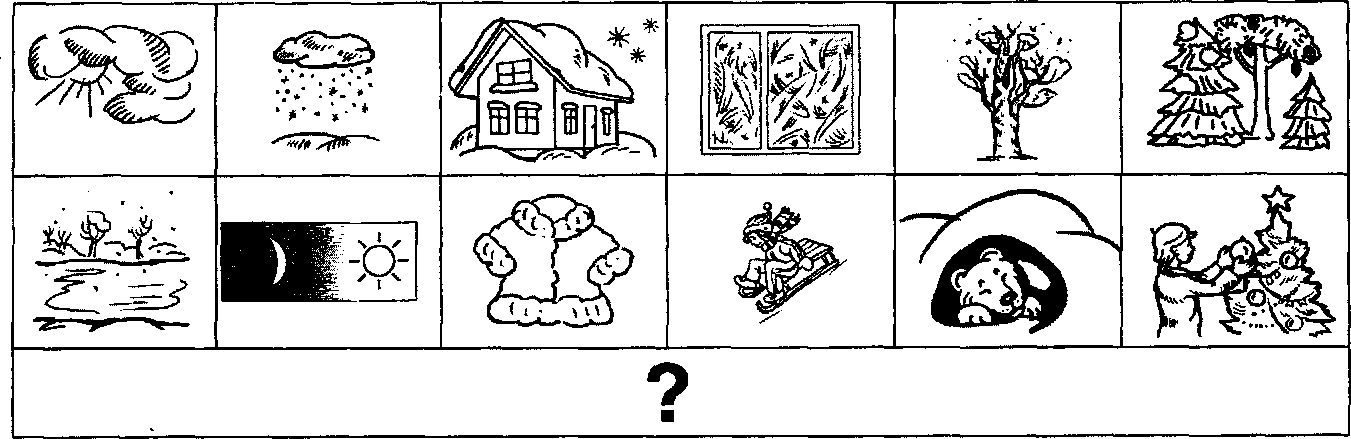 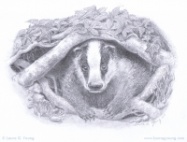 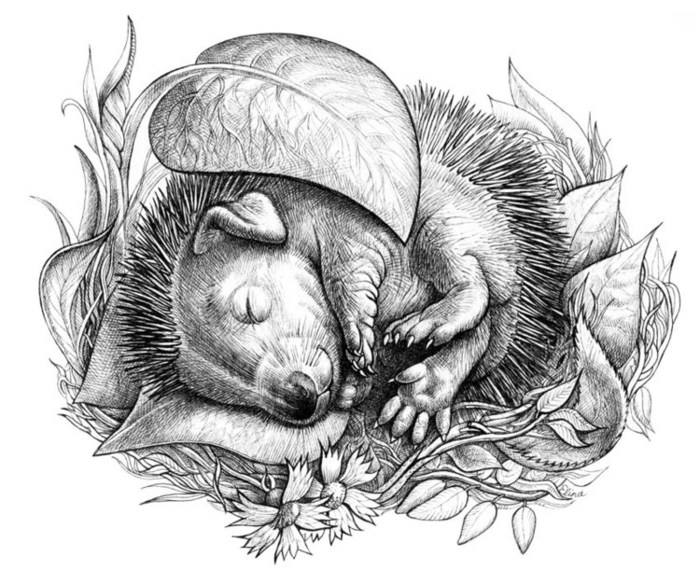 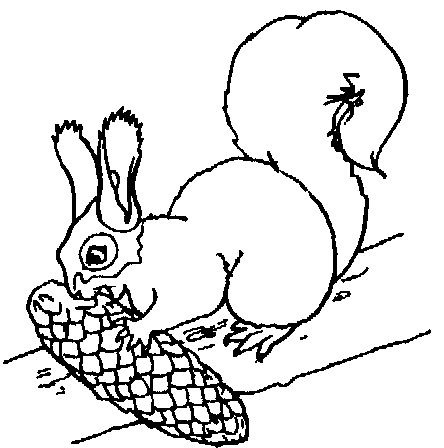 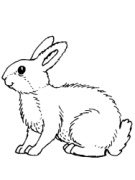 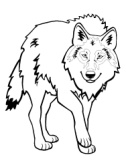 